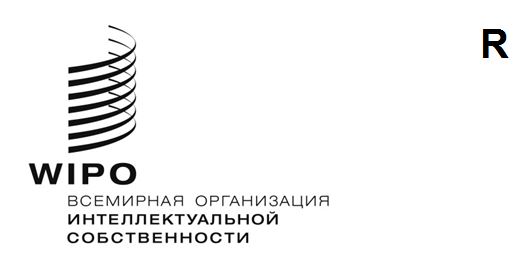 CWs/10/16ОРИГИНАЛ: английскийДАТА: 13 сентября 2022 годаКомитет по стандартам ВОИС (КСВ)Десятая сессияЖенева, 21–25 ноября 2022 годаОтчет Целевой группы по части 7Документ подготовлен Целевой группой по части 7ВВЕДЕНИЕ	На своей девятой сессии в 2021 году Комитет по стандартам ВОИС (КСВ) утвердил пересмотренный план работы по обновлению части 7 Справочника ВОИС, включая проведение опроса о календарных датах в 2022 году.  КСВ утвердил упрощенную процедуру обновления части 7, в рамках которой сбор информации и публикация результатов будут осуществляться без представления вопросника или результатов на утверждение КСВ.  КСВ поручил Целевой группе включить обновление части 7.9 «Практика цитирования» в свой рабочий план (см. пункты 110–114 документа CWS/9/25).ОТЧЕТ О ХОДЕ РАБОТЫ	В августе 2022 года Секретариат выпустил циркулярное письмо C.CWS 162, в котором ведомствам интеллектуальной собственности (ВИС) было предложено принять участие в опросе о представлении календарных дат.  Опрос завершится в сентябре 2022 года.  В соответствии с решением девятой сессии часть 7.1 Справочника ВОИС будет обновлена с учетом результатов опроса, когда они будут доступны.  С учетом времени, необходимого для подготовки и перевода результатов, они должны быть опубликованы к концу 2022 года.  Секретариат представит анализ полученных ответов в документе CWS/10/18.	Целевая группа обсудила пересмотр плана работы, чтобы включить в него обновление части 7.9 Справочника ВОИС о практике цитирования.  Поскольку обновление информации о практике цитирования было запрошено КСВ в прошлом году, обновление должно быть внесено в план работы в относительно скором времени.	Целевая группа рассмотрела несколько вариантов, таких как обновление части 7.9 в 2023 году и перенос на один год всех существующих обновлений обследований в рабочем плане.  Наилучшим вариантом, рекомендованным Целевой группой, является обновление как части 7.9 о практике цитирования, так и части 7.6 о библиографической информации, содержащейся в патентных бюллетенях в 2023 году.  Обычно в каждом календарном году предусматривается только одно обновление части 7, с тем чтобы избежать загрузки ВИС чрезмерным количеством опросов, учитывая, что другие целевые группы также проводят опросы ведомств.  Однако другие целевые группы не выступают с предложениями о проведении каких-либо обследований на 2023 год на десятой сессии КСВ.  Если предложенный график для части 7 будет утвержден, то в 2023 году будет проведено только два обследования КСВ: о практике цитирования (7.9) и о библиографической информации, содержащейся в патентных бюллетенях (7.6).  Это позволит сохранить существующий график в соответствии с рабочим планом по части 7 при своевременном обновлении части 7.9.ПЛАН РАБОТЫ 	С учетом изложенных рекомендаций предлагается следующий план работы:	Оставшиеся обновления обследований по части 7 будут проводиться с использованием упрощенной процедуры, утвержденной на девятой сессии КСВ: сбор информации и публикация результатов будут осуществляться без представления вопросника или результатов на утверждение КСВ, но с представлением анализа результатов обследований для рассмотрения и утверждения КСВ (см. пункт 114 документа CWS/9/25).  КСВ получит уведомление о публикации результатах на следующей сессии.	КСВ предлагается: принять к сведению информацию, содержащуюся в настоящем документе; иутвердить пересмотренный план работы, представленный в пункте 5 выше.[Конец документа]РазделТемаПоследняя публикацияХод работыЧасть 7.9Практика цитирования2008 годОбновление, 2023 годЧасть 7.6Библиографическая информация, содержащаяся в патентных бюллетенях1990 годОбновление, 2023 годЧасть 7.2.6 ичасть 7.2.7Нумерация заявок – действующая практика и прежняя практика2017 годОбновление, 2024 годЧасть 7.3Примеры и виды патентных документов2016 годОбновление, 2025 год